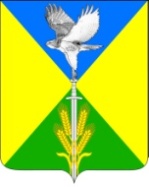 Совет Вольненского сельского поселенияУспенского района53 сессияР Е Ш Е Н И Е25 января 2018 г.                                                                                   №186О внесении изменений в решение Совета Вольненского сельского поселения Успенского района от 27 ноября 2014 года № 21 «О создании административной комиссии Вольненского сельского поселения Успенского района»В целях организации деятельности административной комиссии Вольненского сельского поселения Успенского района, руководствуясь уставом Вольненского сельского поселения Успенского района, Совет Вольненского сельского поселения Успенского района р е ш и л:1. Изложить приложение № 1 «Состав административной комиссии Вольненского сельского поселения Успенского района» к решению Совета Вольненского сельского поселения Успенского района от 27 ноября 2014 года № 21 в новой редакции согласно приложению.2. Контроль за выполнением настоящего решения возложить на исполняющего обязанности главы Вольненского сельского поселения Успенского района Федотова Дениса Александровича. 3. Настоящее решение вступает в силу с момента его подписания.Исполняющий обязанности главыВольненского сельского поселения Успенского района                                                                           Д.А. ФедотовПредседатель СоветаВольненского сельского поселенияУспенского района				Т.Ю. БондаренкоПриложениек решению Совета Вольненского сельского поселения Успенского района25.01.2018 г. № 186Состав административной комиссии Вольненского сельского поселения Успенского районаФедотов Денис Александрович – заместитель главы администрации Вольненского сельского поселения, председатель комиссии.Козленко Оксана Владимировна – юрист администрации Вольненского сельского поселения Успенского района, заместитель председателя комиссии.Рустамов Эрнест Сергеевич – землеустроитель администрации Вольненского сельского поселения Успенского района, секретарь комиссии.Члены комиссии:Арсланова Юлия Александровна – финансист администрации Вольненского сельского поселения Успенского района.Гузиенко Алексей Анатольевич – специалист по малым формам хозяйствования администрации Вольненского сельского поселения Успенского района